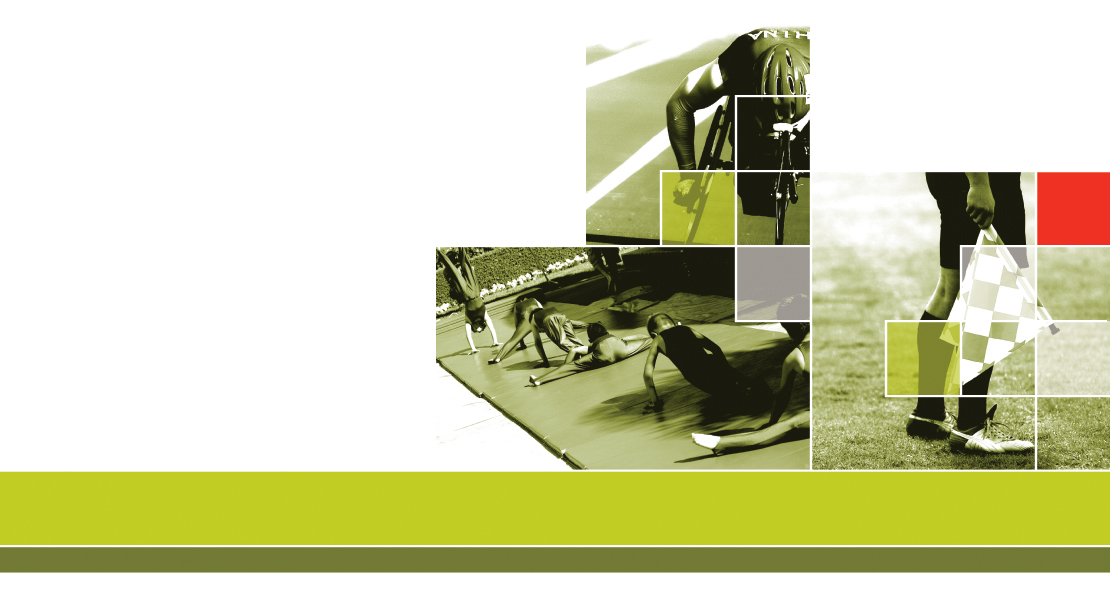 Guide to the Development of an Appeal PolicyMarch 2018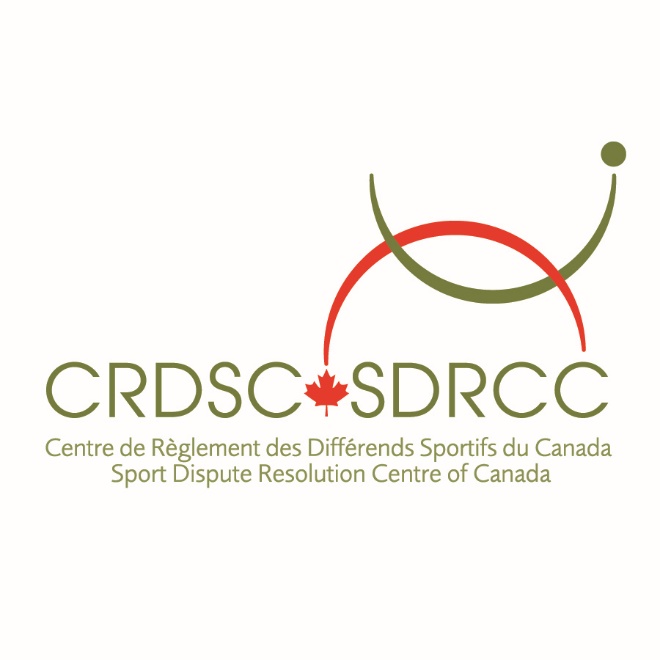 Important Notice  The present document has no official value and must not be given the value of a legal opinion.The Sport Dispute Resolution Centre of Canada (the Centre) and the members working under its auspices shall not be held liable for any consequences arising from the application or the use of this document.It is strongly recommended to consult a legal advisor for the drafting, the revision and/or the application of any internal appeal policy in order to prevent any error for which you could be held liable.If you have any questions regarding this document, please contact the Sport Dispute Resolution Centre of Canada. Our staff will address them or guide you to the appropriate key contact, if need be.ContactSport Dispute Resolution Centre of Canada1080 Beaver Hall Hill, Suite 950 Montreal, Quebec, Canada H2Z 1S8Telephone:
1.866.733.7767 (toll-free)
1.514.866.1245 (local)
Fax:
1.877.733.1246 (toll-free)
1.514.866.1246 (local)tribunal@crdsc-sdrcc.ca Table of contentsIntroduction	3Essential Principles	41.	Rules of Natural Justice	42.	Administrative Rules	43.	Conflict of Interest	5Preparing to Adopt and Implement the Policy of an Organization	6General Overview of an Appeal Process	71.	Formal Appeal by a Party	72.	Designation of a Case Manager	73.	Initial Review of the Appeal	74.	Notification to Respondent and Request for a Written Declaration by the Respondent	75.	Amicable Settlement of the Dispute	86.	Notification to Interested Parties and Establishment of the Appeal Panel	87.	Preliminary Conference	88.	Hearing	99.	Decision on the Appeal	910.	Arbitration or mediation	9Services of the Sport Dispute Resolution Centre of Canada	10About the Centre	10When is a recourse to the Centre’s Dispute Resolution Secretariat called for?	11“Model” Appeal Policy Template	12General Provisions	121.	Preamble	122.	Definitions	123.	Scope of Appeal	134.	Grounds for an Appeal	145.	Timing	15Procedures	156.	Filing of Notice of Appeal	157.	Initial Screening of Appeal	168.	Notification of the Appeal and Statement by the Respondent	179.	Amicable Settlement of the Dispute	1810.	Identification of Interested Parties	1811.	Appeal Panel	1912.	Preliminary Conference	2013.	Procedures for the Appeal	2114.	Rules of Evidence	2215.	Appeal Decision	2216.	Liability Disclaimer	2317.	Arbitration and Mediation	24Appendix A – Chart of Timelines	25Appendix B – Sample Notice of Appeal Form	26Appendix C – Sample Form for Respondent’s Statement	28References	30IntroductionThe Centre is responsible for both prevention and resolution of disputes. Through its Dispute Prevention Resource Centre, interested individuals have access to a vast array of educational materials, tailored to meet the specific needs of athletes, coaches, officials, administrators, sport organizations and the legal community.However, despite education and prevention measures, the reality is that disputes can occur within your organization. This document has been developed to assist sport organizations in effectively managing these situations.An internal appeal policy is a document that sets out the principles and procedures to be followed when a decision made by the sport organization is challenged by one of its members. Such policy is not designed to prevent disputes, but it does provide a means to resolve them fairly and equitably.In this document, you will find an example of an appeal policy which provides your sport organization with a solid basis to develop an internal appeal policy. Obviously, there is no “one-size fits all” in designing an internal appeal policy. Policies will differ, depending on a variety of factors including the size of the organization, available resources, and past experience. The current model is intended specifically for national sport organizations, multisport organizations as well as other larger sport organizations. Smaller sport organizations or those with fewer resources (small provincial or territorial federation, association or sport club) would benefit from consulting the “simplified” internal appeal policy model on the Centre’s website. If the present model is suitable for your organization, take the time to review this document carefully and adapt the model to meet your particular needs.  Involve your members in the policy development and implementation.  Do not hesitate to seek outside expertise, if needed.Additional assistance is available through the Centre by calling toll-free 1-866-733-7767 or by email at tribunal@crdsc-sdrcc.ca. Essential Principles Rules of Natural JusticeThese are the core rules that must be observed in all cases where the decision will affect one of the parties involved. Failure to follow one of these fundamental rules will make the decision vulnerable to being appealed, in arbitration or even in civil courts. There are two rules of natural justice:Audi alteram partem - The right to be heard in a dispute:	This includes, but is not limited to:Informing the person of the facts on which any decision will be based so that he or she can prepare a defence;Giving this person sufficient time to prepare such defence;Notifying this person of the time, date and location of the hearing;Informing this person of any documents in the possession of the other party; andAllowing this person to present evidence by any means deemed appropriate to the case at issue (questioning of witnesses, reply to the arguments of other party, etc.), including the right to be represented by counsel or by any other representative so authorized by this person.Nemo judex in causa sua - The right to an objective and impartial decision:	This includes, but is not limited to:Having a right to a fair hearing process; andBeing protected against any conflict of interests of the decision-makers.Administrative RulesRules governing how a case will be managed.	This includes, but is not limited to:The means to be used to share documents with the parties;The deadlines by which documents are to be transmitted;The format chosen for the hearing process (in writing, by telephone, in-person, etc.);The subjects to be discussed at the preliminary conference.These rules can vary from one organization to the next.  However, it is important that they do not breach the rules of natural justice, which must be observed at all timesFor example, an organization can decide the deadline that it deems reasonable for a member to file a formal notice of appeal; however, it is crucial that all the evidence submitted to the appeal panel be made available to all parties.   Conflict of InterestA conflict of interest is a fact or specific circumstance that may cause a person to lose his or her impartiality or objectivity in a case. Such a situation places an individual in a position where his or her own interests are in conflict with those of the parties involved. There is no fixed set of circumstances that automatically trigger conflict of interest; it all depends on the specific facts.  For example, some situations that could potentially cause a conflict are:A financial interest or any other direct interest in the outcome of the dispute. For example, a case in which a member of the appeal panel is a sponsor or has a financial interest in ensuring that one of the parties wins the case.A relationship with or link to individuals with a direct interest in the outcome of the dispute. For example, a case in which a member of the appeal panel is a family member of one of the parties involved in the dispute.A prior knowledge or involvement in the matter that led to the dispute. For example, a case in which a member of the appeal panel rendered the decision that is being appealed, such as a coach in a team selection dispute.Naturally, situations of conflict of interest must be avoided at all cost, because they violate the rules of natural justice whereby every person has the right to an impartial and objective hearing. During the entire appeal procedure, it is absolutely essential that all individuals involved in the management and the determination of the appeal be free from conflicts of interest. In fact, the Centre’s publication entitled “Conflicts of Interest in Sports-Related Decision-Making” can be consulted for more information on this question. Preparing to Adopt and Implement the Policy of an Organization Below are a few suggestions to guide the implementation of an internal appeal policy or the revision of a current policy:Before adopting a new policy, it is highly recommended to:Review the organization’s past experiences to identify what needs to be kept and what needs to be corrected;Evaluate the human and financial resources in order to ensure the most efficient use of such resources and that the policy is consistent with the organization’s capacity to implement it;Inform members of the revision process or the new upcoming policy and give them an opportunity to voice their opinions and make suggestions;Involving members in the process of developing, reviewing or implementing the appeal policy will foster communication and common understanding of the policy by a larger number of members.As much as possible, consult with an expert in drafting the appeal policy.After the adoption of a new policy, it is recommended to:Publish the policy and make it easily accessible to members, using whatever means considered appropriate (official website of your organization, signage at special events, direct emailing, etc.);Encourage members to ask questions about the policy or policies; andEstablish a list of volunteers willing to sit on an appeal panel in case of an eventual dispute, or able to act as case manager.  You may direct these volunteers to the Centre’s online “Appeal Panel Orientation” program for a short interactive overview of their role as appeal panel members.After the implementation of an appeal policy, it is necessary to comply with it. A wrongful application of the policy or the adoption of an incomprehensible policy can have undesirable effects, not only for the organization but also for the appeals that will be subject to it. It is therefore essential to ensure that the policy adopted is respectful of the organization’s reality.  General Overview of an Appeal ProcessFormal Appeal by a PartyA party may appeal the decision that it wishes to challenge within its sport organization through a written request. The appellant's application may be made by filing a form specifically for this purpose (an example is provided in Appendix B).Designation of a Case ManagerA person free from conflicts of interest is appointed to act as a case manager. Ideally, this person has a permanent status within the sport organization. The case manager may also be selected from a list of volunteers established by the organization.The case manager does not decide on the outcome of the appeal, but plays a vital role in the "administrative" management of a fair and timely process and in supporting the work of the appeal panel.Initial Review of the AppealThe case manager determines whether the appeal is admissible under the appeal policy. Generally, to qualify, the notice of appeal should have been filed within the prescribed timeline, refer to a matter within the jurisdiction of the appeal panel and be based on admissible grounds as stated in the applicable policy. Notification to Respondent and Request for a Written Declaration by the RespondentThe case manager notifies the party whose decision is contested of the existence of the procedure initiated by the appellant. Thus, the notice of appeal and the documents filed by the appellant are forwarded to the respondent who then has to file a similar document to explain its own version of the facts (see example in Appendix C). That written declaration, with any supporting documentation attached, must be transmitted to the appellant.  Amicable Settlement of the DisputeIf the resources of the sport organization allow this, it is highly recommended to encourage parties to discuss the conflict between them in the context of an open and frank discussion, and in the presence of a neutral person to facilitate the conversation. The simple act of communicating and listening to the reasons why one party made a particular decision can enlighten the other party on reality or facts that were otherwise unknown or misunderstood; this may lead to an amicable settlement without requiring the intervention of an appeal panel. The nature of the issues at stake and the urgency of the dispute should be considered, in order to not unduly delay the resolution of the matter.  Notification to Interested Parties and Establishment of the Appeal PanelIf the amicable settlement of the dispute did not lead to a consensual solution, the proceedings continue before the appeal panel. At this stage, the interested parties designated by the appellant and the respondent are advised of the proceedings and invited to participate.
The establishment of the appeal panel, to be responsible for ruling on the case, can be done simultaneously and according to the appointment criteria outlined in the appeal policy. Committee members must be free from conflicts of interest. Preliminary Conference The case manager is responsible for organizing a preliminary meeting with the parties in order to establish all administrative and procedural rules of the appeal process (document transmission, location, date, format of hearing, etc.)
Setting out such rules on procedures allows the case manager to adequately prepare for the logistical needs of the hearing. For more information about this, please refer to the Case Manager Handbook soon to be available on the Centre’s website.HearingThis is the time for the appeal panel to hear all parties present their evidence and witnesses to defend and support their respective positions.Decision on the AppealThe appeal panel renders a decision giving the final verdict, in which it must elaborate on the reasons for such decision. When the appeal is urgent, the final verdict can be sent to the parties as soon as possible, with a more detailed version of the reasons for said decision to be provided later.Arbitration or mediation An appeal policy may allow an external recourse to deal with any dissatisfaction on the part of the parties concerning the internal procedure or the result of the appeal. Arbitration or mediation services, such as those offered by the Centre or by certain provincial organizations, may be helpful in such situations in order to avoid lengthy and costly appeals before the civil courts.
For sports organizations receiving funding from Sport Canada, a clause giving a right of appeal to the Centre is mandatory. The next section, entitled Services of the Sport Dispute Resolution Centre of Canada provides more information on this element.Services of the Sport Dispute Resolution Centre of Canada
About the CentreThe Sport Dispute Resolution Centre of Canada is an independent organization constituted by the Act to Promote Physical Activity and Sport (S.C. 2003, c.2), which offers a national alternative dispute resolution service. This service is intended for the sport community. The two main services of the Centre are the following:The Dispute Prevention Resource Centre offers several online tools and resources to prevent sports-related disputes and to help the sport community better manage disputes when they occur. These services are available at no cost to all members of the sport community. The present document forms part of such resources and you can also find:    A database of arbitral awards by the Centre’s arbitrators;A library of publications regarding dispute prevention and alternative dispute resolution, with an index that is searchable online;Several educational publications on a variety of topics such as athletes’ rights and responsibilities, main causes of disputes and prevention strategies, team selection policy guidelines and checklist, appeals of carding decisions, guide to administrative fair play, etc.; Interactive educational resources such as the Internal Appeal Panel Orientation Program;In the Neutral Zone newsletter, published three times a year;A list of legal representatives specialized in sport law; andModel clauses, agreements and policies as well as links to additional external resources.The Centre’s staff can present an information kiosk at sport events or conferences, or conduct workshops on prevention and resolution of sports-related disputes.  Contact the Centre's education staff at education@crdsc-sdrcc.ca for more information on available options.The Dispute Resolution Secretariat (tribunal) provides a wide array of alternative dispute resolution services adapted to all needs, whether for simple or complex cases, urgent or not, involving two or more parties.  The Centre’s arbitrators and mediators are especially trained on the specificity of the sport system; they are therefore able to understand the context of sports-related disputes and the unique challenges that they raise. When is a recourse to the Centre’s Dispute Resolution Secretariat called for?According to the Canadian Sport Dispute Resolution Code, a claimant may use the services of the Secretariat of the Centre once all internal remedies of the sport organization are exhausted, unless the parties agree to proceed directly before the Centre. This current model policy proposes an optional clause referring to the Centre as an external appeal body, which can be added at the end of an appeal policy.
Notwithstanding the above, a clause giving the right of appeal to the Centre is mandatory for sport organizations receiving funding from Sport Canada.
If the sport organization in question is not financially supported by Sport Canada, it can still use the sport dispute resolution services of the Centre under its fee-for-service program. In such case, the use of an external appeal clause should provide a mechanism to determine who will be responsible for the payment of the Centre’s services.
In the absence of an appeal clause, the parties to a sports-related dispute may still avail themselves of the Centre’s services through a voluntary agreement signed by all parties recognizing the jurisdiction of the Centre to resolve their dispute. Another way to take advantage of the Centre's services is as part of the amicable resolution portion of the appeal process. The Centre's mediators constitute a valuable resources to facilitate resolution at an early stage of a dispute, saving the organization much trouble and expenses by avoiding a formal hearing process before an appeal panel. Contact the Centre's case management staff at tribunal@crdsc-sdrcc.ca for more information on available options.“Model” Appeal Policy TemplateA word of caution: this is an example of an appeal policy. It represents a generic model that may work for most medium to large sized sport organizations. One must keep in mind that once a policy is adopted, the organization is bound to comply with it.  It is appropriate to study this model carefully to understand the information and concepts within it, in order to be able to adapt the model to the needs of the sport organization wishing to have such a policy.In this section, the left column suggests a text for the appeal policy, ABC referring to the name of the sport organization, while the right column provides additional information to explain the purpose of the clause or stimulate thought on the part of the policy drafter. This information could be useful not only during the development of an appeal policy that is suitable for the organization in question, but also during its implementation.General ProvisionsSection							CommentsPreambleDefinitionsScope of AppealGrounds for an AppealTimingProceduresSection							CommentsFiling of Notice of AppealInitial Screening of AppealNotification of the Appeal and Statement by the RespondentAmicable Settlement of the DisputeIdentification of Interested PartiesAppeal PanelPreliminary ConferenceProcedures for the AppealRules of EvidenceAppeal DecisionLiability DisclaimerArbitration and MediationAppendix A – Chart of TimelinesThis table is intended as a guide to establish reasonable time limits in processing appeals. Each case having a different degree of urgency or complexity, it is appropriate to provide some flexibility; each appeal process launched must be completed in time for justice to be done. In case of an urgent appeal, for instance, the time will be shortened in order to render a decision before it is too late for the parties. It is recommended to use a percentage system to help determine reasonable deadlines in urgent cases. In a case that is not urgent but carries complex implications, insisting on the prescribed timelines set out in the policy could hinder the proper resolution of the matter.

Also, the steps outlined in the table below may overlap and are not necessarily successive. Some steps will begin before the previous one ends. In some urgent cases, it may even be that certain steps can be consolidated into one. Timelines in the table below are for illustrative purposes only.Appendix B – Sample Notice of Appeal FormAppellantRepresentative of the Appellant (if applicable)Note: An adult representative is mandatory for any Appellant who is a minor in the province where the proceedings are held.DecisionWhat decision do you wish to appeal?Why do you think the decision is wrong or unfair?RespondentWho made the decision that you wish to appeal?GroundsPlease provide:Grounds for the appeal (arguments); andSummary of the evidence that supports these grounds (documents, pictures, rules and by-laws, audio-visual material, etc.)Witness(es)For each witness, please provide the following information (if there is more than one witness, please attach the information to the form):Summary of evidence to be provided by this witness:RecourseWhat measure or decision do you ask ABC to take or make to correct the situation?ExemptionIf the decision was rendered more than 15 days ago, why are you filing this Notice of Appeal form beyond the 15 days time limit as provided by ABC’s Appeal Policy (Section 5)?Signature Appendix C – Sample Form for Respondent’s StatementRespondentRepresentative of the Respondent (if applicable)Note: An adult representative is mandatory for any Respondent who is a minor in the province where the proceedings are held.JustificationPlease provide:Justification for the decision or practice being appealed (reasons); andSummary of the evidence that supports this justification (documents, pictures, rules and by-laws, audio-visual material, etc.)Interested Party(ies)Please provide, to the best of your knowledge, the name and contact information of any person whose selection, carding, ranking, or other status could be affected by the decision. Please also indicate the reasons why this person might be affected by the outcome of the procedure. For each Interested Party, please provide the following information (if more than one Interested Party, please attach the information to the form):Reasons why this person could be affected:Witness(es)For each witness, please provide the following information (if there is more than one witness, please attach the information to the form):Summary of evidence to be provided by this witness:Signature ReferencesASSELIN, Marie-Claude. « The Myths and Realities of Conflicts of Interest in Sport », In the Neutral Zone [online], October 2011. http://www.crdsc-sdrcc.ca/eng/documents/IntheNeutralZoneOctober2011finalEN.pdf BRIÈRE, Jean-Yves. « L’arbitrage de griefs et les principes de justice naturelle », Bulletin CCH travail [online], volume 13, No 3 (March 2011).http://www.cchtravail.com/2011/03/bulletin-cch-travail-de-mars-2011.htmlCORBETT, Rachel et al (1995). Administrative Appeals: A Handbook for Sport Organizations. Centre for Sport and Law, 43 pages.FINDLAY, Hilary A. and Rachel CORBETT (2000). So You’ve Got a Complaint: The Hearing Process from Start to Finish. St-Catharines. Centre for Sport and Law, 76 pages.FINDLAY, Hilary A. and Rachel CORBETT (2000). The Rights of Athletes, Coaches and Participants in Sport. St-Catharines. Centre for Sport and Law, 23 pages.KIESWETTER, Amanda and Erin McDERMID. « Legal Tips for Athletes » [online], September 2005.http://www.crdsc-sdrcc.ca/eng/documents/Legal-tips-for-athletes.pdf 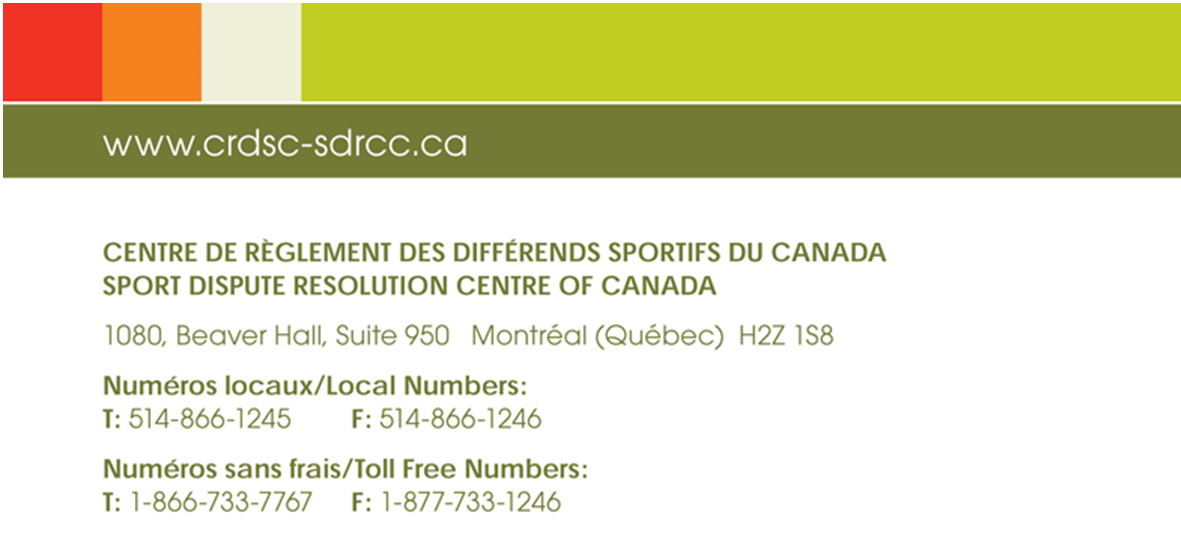 ABC recognizes the right of any Member to appeal the decisions of ABC and hereby provides for an appropriate process to resolve disputes that could arise from time to time from these decisions.The purpose of this appeal policy is to allow disputes between ABC and its Members to be dealt with fairly, expeditiously and affordably within ABC, without requiring recourse to formal legal and court-like procedures.In this policy, unless context otherwise requires, words in singular include the plural and vice versa; words importing gender include all genders.It is important to be reminded of the right of any party to appeal a decision that it considers unfair or unjust.It is important to be reminded of the purpose of an internal appeal policy: to ensure that any dispute is handled fairly, expeditiously and affordably.Appeal Panel: Refers to the appeal panel established as provided by section 11;Appellant (also referred to as “Party”): Refers to a Member appealing a decision of ABC;Case Manager: Refers to an impartial individual nominated by ABC to oversee only the application of the process described in this policy;Days: Means total days, irrespective of weekends or holidays;Interested Party (also referred to as “Party”):  Refers to an individual who can be directly affected or impacted by a decision of the Appeal Panel and:Is accepted as such by the Parties; orIs accepted or named as such by the Appeal Panel;Member: Refers to all categories of members of ABC, as well as to all individuals engaged in activities with or employed by ABC, including, but not limited to, athletes, coaches, officials, volunteers, directors, officers, team managers, team captains, medical and paramedical personnel, administrators, provincial or territorial sport organizations and employees, including contract personnel;Notice of Appeal: Refers to a notice filed by the Appellant through the form attached as Appendix B;Respondent (also referred to as “Party”): Refers to the body, person or persons whose decision is being appealed;Statement: Refers to the written response submitted by the Respondent through the form attached as Appendix C;Working Days: Means total days, excluding weekends and holidays.The appointment of a case manager is a key step in the process of establishing a fair and just appeal policy. The person appointed will not have a relationship with any of the parties in order to undertake the appeal process in a climate of trust and in the knowledge that the case manager is impartial and is interested only in reaching a fair and expeditious settlement of the disputeThese deadlines are provided for information purposes only. It will be necessary to amend the appendices if the appeal policy of the organization calls for different time frames. The term “member” is broadly defined to include not only actual members but also all persons who participate in the activities of the organization. Note also that many national sport organizations do not have individual “members.” Thus the defined term must include participants. To find out what’s best for the organization in question, it is recommended to check its bylaws to see how “member” is defined.Any Member of ABC who is affected by a decision of the Board of Directors, of any committee of the Board of Directors, or of any body or individual who has been delegated authority to make decisions on behalf of ABC or its Board of Directors, will have the right to appeal that decision, provided there are sufficient grounds for the appeal, as set out in section 4.Without limiting the scope of sub-section 3.1, this appeal policy will not apply to decisions relating to:Doping offences, which are handled in accordance with the Canadian Anti-Doping Program;Disciplinary matters arising during events organized by entities other than ABC, which are dealt with under the policies of these other entities, provided that they have an appeal policy in place;Criminal offences for which the Appellant is seeking a criminal conviction;Commercial matters for which another appeal process already exists under the applicable law or contract; andLabour disputes for which another appeal process already exists under the applicable law or contract.A clause defining precisely to whom this policy applies is essential.  In this section, it is recommended to define what decisions may be appealed, and what decisions may not be appealed. Decisions that may be appealed include, but are not limited to, matters relating to the following: team selection, carding, harassment, discipline, eligibility, athlete agreements, governance, etc. It is preferable not to limit the type of decisions that may be appealed in order to avoid unfairness in the event that a new situation arises that would be unduly excluded from the appeal process. On the other hand, the list of decisions that cannot be appealed must be explicit and exact.Some offences committed by a member of the organization may be of a criminal nature. It is preferable to have these requests handled by a court that has jurisdiction in such matters. However, if the policies of the organization (such as a code of conduct for members) provide for civil sanctions (for example, suspension of the member at fault, fine, etc.) for such infractions, the appeal could be heard in accordance with the internal appeal policy in the form of a disciplinary matter. An Appellant cannot challenge a decision only on the grounds that it is not favorable to him.  An appeal may be heard only if there are sufficient grounds for the appeal. Sufficient grounds include, but are not limited to, the Respondent:Making a decision for which it did not have authority or jurisdiction as set out in governing documents;Failing to follow procedures as laid out in the bylaws or approved policies of ABC;Making a decision which was influenced by bias, where bias is defined as a lack of neutrality to such an extent that the decision-maker is unable to consider other views and/or that the decision was made on the basis of, or significantly influenced by, factors unrelated to the merits of the matter; Exercising its discretion for an improper purpose; and/orMaking a decision that was unreasonable or unfair.A clause specifying the grounds on which an appeal may be filed is essential.  Appeals are not meant to re-decide matters that were already addressed. They are for correcting errors in decision-making. An appeal policy exists to make sure that decision-makers make only those decisions they have the power to make, that decision-makers are unbiased, and that decisions are made fairly and according to the policies and procedures of the organization.Members who wish to appeal a decision will have fifteen (15) days from the date they received notice of the decision, to submit their Notice of Appeal to the Case Manager.Any Member wishing to submit the Notice of Appeal beyond the 15-day period must provide a written request stating reasons for an exemption to the requirement of sub-section 5.1.The decisions to allow or refuse the exemption as provided by sub-section 5.2 will be at the discretion of the Appeal Panel as established in accordance with section 11.Other timelines provided for in this policy can be amended by the Case Manager or the Appeal Panel when justified by the circumstances.A clause specifying the delay within which an appeal must be filed is essential.The appeal must be submitted within a reasonable length of time. The main reason for imposing a time limit to initiate an appeal is that, if too much time goes by, the point may become “moot” – in other words, it will be too late for an effective remedy to be available to the appellant.Nonetheless, there may be instances where more time is needed for the appellant to make his/her decision to initiate an appeal; this can be because of the nature of the dispute, because the appellant was away for an extended period of time, or because the impact of an adverse decision may only become apparent after the passage of time.Members who wish to appeal a decision of ABC that affects them must initiate the appeal process by filing the Notice of Appeal (see Appendix B) with the Case Manager. The appeal process cannot begin until this application is made. The Notice of Appeal form shall include:The name of the Appellant and his coordinates;The name of the Respondent;The decision being appealed and related facts;The grounds for the appeal;A summary of the evidence supporting the grounds, including a list of witnesses and the evidence to which they will testify;The remedy sought or solutions proposed by the Appellant;The potential Interested Parties, if known by the Appellant;The name of the Appellant’s representative and his coordinates, if applicable;The language requested for the proceedings; andIf applicable, the request for timing-exemption with justification.Upon receiving the Notice of Appeal, the Case Manager will contact the Appellant if the notice is incomplete or to seek clarifications.The policy should specify the identity and contact information of the case manager; if this information is subject to change more often than the policy will be revised, the policy will direct the members to a resource that quickly provides them with the necessary information (a dedicated page of the website, the Chairman of the Board, the Executive Director, etc.)It is advisable to have a clause indicating the minimum information required in the notice of appeal. The information provided in the notice of appeal is important to properly start the process. They are also useful for ensuring that the case manager is impartial before accepting the mandate. However, an incomplete notice of appeal should not be ignored; the case manager should, in such case, contact the appellant to obtain the missing information needed to proceed.The article on official languages applies only when the organization in question recognizes, or is required to recognize, more than one working language.Upon receipt of the documents relating to the appeal, the Case Manager will decide whether the request is admissible with regards to:The Appelant is a Member of ABC as defined in section 2;The deadline for filing the Notice of Appeal has been met or, where applicable, the exemption request is granted;The decision being appealed is not among the exclusions listed in sub-section 3.2;  andThe grounds of appeal set out in the Notice of Appeal are among those mentioned in sub-section 4.1.The facts as alleged by the Appellant in the Notice of Appeal shall be presumed to be correct unless such facts are, to the knowledge of the Case Manager, clearly erroneous. If the appeal is denied on the basis of insufficient grounds, the Appellant will be notified in writing, within two (2) working days from the receipt of the Notice of Appeal, of this decision and its reasons.If the Appellant believes the Case Manager erred in denying his right to appeal a decision, the decision of the Case Manager may be referred to an external appeal in accordance with section 17. Some organizations may be wary of frivolous requests and want to avoid having to establish an appeal panel for nothing, as this latter step can be complicated if a list of volunteers does not already exist. For that reason, the initial screening of the appeal may enable an organization to avoid this step in the rare cases when the appeal is obviously unfounded.Not all appeals submitted will satisfy the grounds and thus not all appeals should be automatically accepted.However, the case manager must make that first decision with the utmost care. In fact, upon initial review, an appeal may sometimes be rejected prematurely for being judged to have no valid ground.  It is not within his or her power to determine if the appellant has any chance of success. When in doubt, the case manager should let the appeal proceed and leave it in the capable hands of the appeal panel to hear all the evidence before deciding on the matter.If the appeal is deemed admissible, the Case Manager will forward a copy of the Notice of Appeal to the Respondent within a delay of no more than one (1) working day and request a written Statement (see Appendix C) by the Respondent briefly outlining the justification for the decision or the practice being appealed.The Statement will contain:A summary of facts relating to the matter;A summary of the evidence supporting the Respondent’s case, including a list of witnesses and the evidence to which they will testify;Solutions proposed by the Respondent;The potential Interested Parties and their coordinates, if applicable;The name of the Respondent’s representative and his coordinates, if applicable; andThe language requested for the proceedings, if applicable. The written Statement, complete et signé, shall be forwarded to the Case Manager within five (5) working days from the date of receipt of the Case Manager’s request or such shorter or longer period as the Case Managerl may specify depending on the urgency of the matter.The Case Manager must forward a copy of the written Statement to the Appellant without delay after receipt.Should the Respondent submit an incomplete Statement or fail to submit the Statement in writing within the time-limit provided by sub-section 8.3, the Case Manager will initiate the establishment of the Appeal Panel, without further delay and without any attempt to settle amicably, and will notify the Parties accordingly.These forms must contain as much information as possible, because they form the basis for the analysis of the case by the appeal panel. It is therefore in the parties’ interest to complete them carefully and, not to to hide certain information in an attempt to surprise the other party at the hearing of the case by the appeal panel.The importance of transparency in the appeal process meets the key objective of an internal appeal policy, as described in the preamble: to ensure that disputes are settled quickly and as fairly as possible between the parties.The respondent could be tempted to derail the process by refusing to comply with a particular request; in such case, letting time elapse may even play in his/her favor. For an appeal policy to be effective, all parties must comply with it or, at the very least, that actions can be taken to ensure that a party cannot make it ineffective by refusing to comply. It is therefore important to have a specific procedure in place in the event that one of the parties refuses to take the required action within the prescribed timeframes.   The Case Manager will invite the Appellant and the Respondent to settle their dispute through amicable conciliation by convening a meeting with a neutral third party. This neutral third party could be appointed from the list of volunteers to facilitate an informal discussion between the Parties and reach an agreement, while focusing on effective communication and the Parties’ interests.The Parties shall cooperate with the neutral third party and attempt to resolve the dispute until either Party terminates the process and/or the neutral third party decides that additional discussions are of little use.If the dispute is later submitted to an appeal process, the neutral third party will not prepare any report on the discussions held between the Parties and no evidence from these discussions is admissible in a subsequent appeal unless the Parties agree to submit a joint statement of facts to the Appeal Panel.In an urgent case and when justified by the circumstances, the Case Manager in its sole discretion may proceed by way of a formal appeal and waive the requirement for amicable settlement of the dispute.Many disputes result from a misinterpretation of the facts or a lack of communication between the parties. A useful, effective internal appeal process should include, where possible, one or more stages where the parties can discuss the issues in dispute in a safe and without prejudice context (see sub-section 9.2) if possible.However, in cases where the appeal is about a sensitive matter, these settlement discussions, if any, are best conducted by professional mediators.The Centre can offer professional mediation or resolution facilitation services at this stage, if the organization wishes to take advantage of such opportunity.Upon receipt of the Statement of the Respondent, the Case Manager must notify potential Interested Parties of the existence of the appeal and invite them to take part in the proceedings.The Interested Parties thus invited become Parties to the proceedings and therefore have the same rights as the Appellant and the Respondent to make submissions before the Appeal Panel with respect to the issues in dispute.Failure to identify and notify interested parties in an appeal process may cause for these individuals to file a further appeal in their own rights.  It is therefore advisable to ensure that all members vulnerable to lose a previously granted status or privilege as a result of the appeal panel’s decision be invited to take part in the process.Within no more than ten (10) working days of having received the Notice of Appeal, the Case Manager will initiate the establishment of an Appeal Panel as follows:The Appeal Panel must include three persons named from a list of volunteers pre-established by ABC for this purpose;The Appeal Panel will consist of one person nominated by the Appellant, one person nominated by the Respondent and the third person, who shall act as chairperson of the Panel, nominated by the Appellant’s and Respondent’s nominees to the Panel, or failing agreement by such nominees, appointed by the Case Manager; andShould the Respondent fail to submit the written Statement, as provided by sub-section 8.3, the Appeal Panel will consist of one person nominated by the Appellant, one person nominated by the Case Manager (on behalf of the Respondent) and the third person, who shall act as chairperson of the Panel, nominated by the Appellant’s and Respondent’s nominees to the Panel, or failing agreement by such nominees, appointed by the Case Manager. All three members of the Panel must be nominated respecting the following conditions:They must have no significant relationship with the Parties involved;They must have no involvement whatsoever with the decision being appealed; andThey must be free from any actual or perceived bias or conflict of interest. Being a “peer” of the Appellant or the Respondent should not in itself constitute bias or conflict of interest.As soon as they are nominated, the members of the Appeal Panel will be provided with a copy of the Notice of Appeal and the Respondent’s written Statement as well as any other exhibits filed by the Parties in support of their respective positions.A clause specifying how the appeal panel will be established (how many persons, nomination procedures and conditions, etc.) is essential.  Appeals are best heard by panels of three persons. Bringing more minds to hear a dispute usually results in a more informed and more principled decision. If the appeal panel consists of a single individual, it is recommended that this person possesses the necessary qualifications and experience to fulfill this role in a professional manner.  Members of the appeal panel who are acting in such capacity for the first time may benefit from the interactive “Online Appeal Panel Orientation Program" available at no cost in both official languages on the Centre’s website.In order to comply with the principle of panel impartiality, the three members should be nominated by the parties or independent third persons. The principle is respected when each party nominates a panel member and the two selected members choose a chairperson.Any individual can be named to a panel – they don’t have to be members of the orgainzation or involved in the sport. Many organizations try to include a “peer” member (athlete, coach or administrator) on the panel; it is a good idea, except that experience has shown that athletes are reluctant to sit in judgment of other athletes. When constituting a panel, the organization should be most concerned about bringing together thoughtful, independent and fair-minded persons. It is also a good idea to have a lawyer, or at least a qualified individual, to serve as chairperson of the panel.Within no more than five (5) working days of the Appeal Panel being established, the Panel will hold a preliminary conference to consider various preliminary issues, such as, but not limited to, the following:Date and location of the hearing;Timelines for exchange of documents;Format of the appeal (written or oral submissions or a combination of both);Clarification of the issues in dispute;Clarification of evidence to be presented to the Appeal Panel;Order and procedure of the hearing;Any procedural matters;Clarification of remedies sought; andAny other matter that may assist in expediting the appeal proceedings.The preliminary conference can be held by conference-call or, depending on the circumstances, in person.  This decision is at the sole discretion of the Chairperson and may not be appealed.  The participants in the preliminary conference shall be all Parties, their representatives, if any, the Case Manager and the Appeal Panel members.The chairperson and the Case Manager shall arrange the preliminary conference and its precise date and time in consultation with the participants.The Appeal Panel may delegate to its chairperson the authority to deal with these preliminary matters.The Case Manager shall act as secretary of the preliminary conference and prepare a written confirmation of the appeal procedures established during that preliminary conference. Within two (2) working days after the conclusion of the preliminary conference, the Case Manager will communicate to all Parties the written confirmation as approved by the Appeal Panel.The preliminary conference is a very valuable tool that can give one more chance for the parties to communicate before the hearing. If this communication doesn’t lead to the resolution of the dispute, it can certainly save a lot of time and energy in preparation for the hearing. Preliminary meetings do not get into the merits of the dispute but they can help clarify the issues in dispute. They are also used to resolve procedural, administrative and logistical issues, in advance of the actual hearing where the merits will be explored.
To keep them simple and functional, preliminary meetings are usually conducted by telephone. They can also be conducted by the chairperson alone, if the appeal panel is in agreement.The Appellant has the burden of proof in an appeal and must prove, on a balance of probabilities that the decision being appealled is the result of a procedural error as described in section 4.The Appeal Panel shall govern the hearing by such procedures as it deems appropriate, provided that the following directives be applied:The appeal shall be heard as quickly as reasonably possible, having regard to the nature of the appeal, and the circumstances of the case;All three members of the Appeal Panel shall hear the appeal, but a majority in favour of the same result shall be sufficient to effect a decision;Each party shall have the right to be represented at the hearing;Copies of any written documents which any of the Parties would like the Appeal Panel to consider shall be provided to the Panel, and to all Parties, within the time limits established during the preliminary conference or by the Panel;The appeal may proceed on the basis of written submissions and documentation if all Parties to the appeal consent, as long as all Parties are provided a reasonable opportunity  to present their written submissions to the Appeal Panel, to review the written submissions of the other Parties as well as to provide a written reply and statement; If the decision of the Appeal Panel may affect another person to the extent that the other person would have recourse to an appeal in its own right under this policy, that person will become a Party to the appeal in question and will be bound by its outcome.  The Appeal Panel shall advise Members who can be affected by its decision and invite them to file submissions;The Appeal Panel may direct that any other person or party participate in the appeal;For sake of expediency and cost reduction, a hearing either by way of written submissions, or via telephone or video conference is to be preferred with such safeguards as the Appeal Panel considers necessary to protect the interests of the Parties; andUnless otherwise agreed by the Parties, there shall be no communication between Appeal Panel members and the Parties except in the presence of, or by copy to the other Parties. Under this template, the appeal panel is in charge of its own proceedings. While some guidelines are set out that must be respected, the appeal panel is responsible for ensuring that the appeal is conducted fairly. Allowing the appeal panel to have this authority enables the appeal to be conducted in a flexible manner, adaptable to a wide range of situations, which cannot always be anticipated.It is essential that a clause specifies that all documents and information that is submitted by a party for the appeal panel be transmitted to all parties.  Some key items set out in these guidelines are as follows: - While a unanimous decision is ideal, a majority decision is allowed;- Parties may be represented accompanied by an advisor, legal counsel or other. Under Canadian law, the right to representation cannot be denied to a person.  However, that the right to have counsel does not imply the right to have the costs of such representation paid for by someone else;- Minors must be accompanied by a responsible adult. It does not have to be a parent or guardian: it could, for example, be a coach;- The appeal may affect interested parties (for example in team selection disputes). When this happens, the interested party is brought into the proceedings and is bound by the appeal panel’s decision.This last clause allows, for example in a team selection case, an athlete who is already selected to defend his/her status as team member, which could be revoked if the appeal panel agrees with the appellant. Inviting interested parties to participate in the proceedings not only allows the appeal panel to consider all points of view of those affected by the dispute, but also reduces the chances that the decision of the appeal panel will subsequently be challenged by that interested party.As a general rule, the Appeal Panel will only consider evidence that was before the original decision-maker. At its discretion, the Panel may also hear new material evidence that was not available at the time of the original decision.Unless a Party can prove that it could not possibly have been aware of a fact or argument at the time of filing its evidence or submissions, the Appeal Panel should not accept any other argument or information from the Parties after the close of the submisison period established at the preliminary conference, with the exception of oral submissions of witnesses at the hearing.The Appeal Panel will determine if an additional element of proof should be admitted or rejected after the close of the submission period, as long as all other Parties are permitted to reply to any new element admitted. The evidence brought to the attention of the appeal panel should be considered as being true if it is not challenged by another party. However, it is necessary that all the evidence available to the appeal panel be shared with the other parties and that these other parties have had a reasonable opportunity to rebut it.Within five (5) working days of the conclusion the hearing, the Appeal Panel will issue its written decision, with reasons. In making its decision, the Panel will have no greater authority than that of the original decision-maker. The Appeal Panel cannot amend a policy, rewrite selection criteria or insert new clauses into a contract.  The Panel may decide:To reject the appeal and confirm the decision being appealed;To uphold the appeal and refer the matter back to the initial decision-maker for a new decision; and/orTo uphold the appeal and vary the decision where it is found that an error occurred and such an error cannot be corrected by the original decision-maker for reason of lack of clear procedure, lack of time, or lack of neutrality.The Appeal Panel may, at its own discrection,   determine how the costs of the appeal, excluding legal fees and legal disbursements of any of the Parties, will be allocated, if at all. When granting such costs, the Appeal Panel shall take into account the outcome of the proceedings, the conduct of the Parties and their respective financial resources.A copy of the decision will be provided to each of the Parties and to the Case Manager.In extraordinary circumstances, the Appeal Panel may issue an oral decision or a summary written decision, with reasons to follow, provided that the written reasons are rendered within the timelines specified in Sub-section 15.1.A clause specifying the delay within which the appeal panel must render a decision after the hearing is essential.In parallel to its decision on the merits, the appeal panel may also award costs. This should be done very reluctantly, and only where a party has been unduly uncooperative, vexatious, frivolous or has engaged in fraudulent behavior.The appeal panel may render an oral or summary decision very quickly. Sometimes this may be necessary, when the appeal panel has only a few hours to decide (not an uncommon situation with selection disputes). Reasons must still follow within a reasonable delay. Except in cases of willful misconduct, the Appeal Panel and the Case Manager will bear no liability in respect of either of the Parties for any act or omission in connection with the resolution of a dispute in accordance with the policies of ABC.The Case Manager and the members of the Appeal Panel cannot be called as witnesses during an appeal or before any court of competent jurisdiction, including with respect to costs.No action or proceeding may be brought against ABC or its Members in respect of a dispute, unless ABC is failing or refusing to comply with the provisions with regards to appeals or dispute resolution as provided in the policies of ABC.Any conflict or dispute shall first be submitted to an appeal pursuant to the appeal process set out in this policy.Any final decision made by the Appeal Panel that may lead to irreversible consequences for one of the Parties may be exclusively submitted by way of application to the Sport Dispute Resolution Centre of Canada (SDRCC), which will resolve the dispute definitively in accordance with the Canadian Sport Dispute Resolution Code, as amended from time to time by the SDRCC.Should a matter be referred to arbitration or mediation, all Parties to the original appeal shall be Parties to this arbitration or mediation.The arbitral award rendered by the SDRCC shall be final and binding upon all the Parties.After the internal process has taken place, it may happen that one of the parties deems the decision to be unfair or that an error of procedure may invalidate such decision. In such case, this party has a right to appeal this decision before an independent entity.It is therefore recommended to include a clause in the policy providing for access to an external entity, should a party wish to file an appeal. Arbitration and mediation have the potential to resolve disputes out-of-court expeditiously and at lower costs than traditional recourses before civil courts.The decision rendered by this external entity will then be final and binding upon all parties.StepSectionDays since Filing the AppealDays since Filing the AppealDays since Filing the AppealDays since Filing the AppealTimelines According to the Model Policy  (Ordinary Procedure)StepSectionExpedited ProcedureExpedited ProcedureExpedited ProcedureOrdinary ProcedureTimelines According to the Model Policy  (Ordinary Procedure)Filing of Notice of Appeal5115151515 days from the day on which the Appelleant was advised of the decision Initial Screening of Appeal7.321717172 working days from the receipt of Notice of Appeal and related documentsNotice of Appeal transmitted to the Respondent8.121818181 working day from the completion of the initial screeningStatement of the Respondent8.332323235 working days from the date the Notice of Appeal was provided, or as may be specified by the Case ManagerAmicable Settlement of the Dispute9----Upon receipt of the StatementEstablishment of the Appeal Panel11.1325252510 days following the receipt of the Notice of Appeal Preliminary Conference 12.143030305 working days after the establishment of the Appeal PanelWritten Confirmation of Decisions made during the Preliminary Conference12.643535355 working days after the end of the  preliminary conferenceHearing13As requiredAs requiredAs agreedAs agreedAt the date set during the preliminary conference Oral or Summary Decision15.3As requiredAs requiredAs agreedAs agreedAs required and depending on urgencyWritten Reasons15.1Depending on the date of the hearing Depending on the date of the hearing Depending on the date of the hearing Depending on the date of the hearing 5 working days after the end of the hearingDate:DDMMYYYYName:Address:Telephone (home):Telephone (office):Telephone (cell.):Email:Date of birth:Date of birth:DDMMYYYYName:Address:Telephone (home):Telephone (office):Telephone (cell.):Email:When was that decision rendered?DDMMYYYYName:Telephone1:Telephone2:Email:Signature:Name (print):Function/Title:Date:Date:DDMMYYYYDate:DDMMYYYYName:Address:Telephone (home):Telephone (office):Telephone (cell.):Email:Date of birth:Date of birth:DDMMYYYYName:Address:Telephone (home):Telephone (office):Telephone (cell.):Email:Name:Telephone1:Telephone2:Email:Name:Telephone1:Telephone2:Email:Signature:Name (print):Function/Title:Date:Date:DDMMYYYY